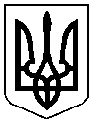 МІНІСТЕРСТВО  ОСВІТИ  І  НАУКИ  УКРАЇНИДЕПАРТАМЕНТ ОСВІТИ І НАУКИЛЬВІВСЬКОЇ ОБЛАСНОЇ ДЕРЖАВНОЇ АДМІНІСТРАЦІЇ79008‚ м. Львів‚ вул. Просвіти, 4а; тел. 295-69-84, факс 261-63-54, E-mail donloda@ukr.netЩодо впровадження єдиних основних вимогрозповсюдження освітнього інформування на сайтах ОТГВідповідно до вимог Закону України «Про доступ до публічної інформації» (із змінами і доповненнями), наказу МОН «Про затвердження Положення про забезпечення доступу до публічної інформації у Міністерстві освіти і науки Україниї», розпорядження облдержадміністрації «Про забезпечення виконання Закону України “Про доступ до публічної інформації», відповідно до листа ДОН ЛОДА від 15.12.2014 №01-08/3392 «Щодо впровадження єдиних основних вимог розповсюдження освітнього інформування», з метою створення ефективної системи упровадження, забезпечення функціонування, розмежування чіткого доступу до матеріалів, полегшення управління контентом на ВЕБ-САЙТах департамент освіти і науки Львівської облдержадміністрації зобов’язує керівників ОТГ до 28 лютого 2017 року провести наступну роботу:Створити на ВЕБ-САЙТах об’єднаних територіальних громад пункт меню «ОСВІТА».Створити ВЕБ-САЙТ органу управління освіти ОТГ (можливі такі безкоштовні варіанти: http://ru.simplesite.com/default.aspx, http://ru.wix.com/website/templates, https://thehost.ua/hosting/plans) та сторінок у соціальних мережах (FACEBOOK, TWITTER по прикладу ЛОДА).Згідно листа ДОН ЛОДА від 15.12.14 №01-08/3392 «Щодо дотримання єдиних основних вимог розповсюдження освітнього інформування» створити у ВЕБ-САЙТі ОТГ в пункті меню «ОСВІТА» та ВЕБ-САЙТі органу управління освіти ОТГ навігацію, яка становить такі основні пункти та підпункти:Новини, Анонси (з датою створення);Орган управління освітою ОТГ: Контакти, Структура, Керівництво, Штатний розпис, Графік прийому, Положення;Бюджет, Державні закупівлі (Річний план закупівель, Оголошення з проведення та результати державних закупівель), Фінансова звітність, згідно листа ДОН ЛОДА від 03.10.16 № 04-01/450, для висвітлення інформації про отримання і використання бюджетних коштів;Плани роботи, Програми розвитку та звіти (про їх виконання);Нормативна та правова база: Організаційні документи, Розпорядчі документи (з оприлюдненням усіх чинних актів), Вакансії, Доступ до публічної інформації;Мережа закладів освіти (контакти з посиланнями на сторінках у соціальних мережах (при наявності): Середня, дошкільна та позашкільна освіта;Соціальний захист дітей (при наявності): Контакти, Освіта дітей з особливими потребами, Методичні рекомендації, Логопедична служба, Психологічна служба (порадник, проекти, акції);Програми, проекти, акції (опис та виконання);Діюче посилання «Електронна реєстрація дітей у ДНЗ» (активний банер на http://sadok.loda.gov.ua);Діючі посилання (усі активні банери): на «Освітній портал Львівщини», згідно листа ДОН ЛОДА від 27.06.2014 №01-08/1744, сайт ЛОДА та на сайт освіти району, міста;Сторінки у соціальних мережах (FACEBOOK, TWITTER і ін. по прикладу ЛОДА) згідно листа ДОН ЛОДА від 05.11.2014 №01-09/2998;Фотогалерея;Зворотній зв'язок.Надіслати на пошту osvitportalloda@gmail.com письмовий звіт (адресні посилання та інформацію щодо створення, та функціонування):Пункту меню «ОСВІТА» у ВЕБ-САЙТі ОТГ;ВЕБ-САЙТу органу управління освіти ОТГ;Сторінок у соціальних мережахДиректор								Мандзій Л.С.Парчевська О.С., 067 907 3538, osvitportalloda@gmail.comНа № _01-08/659_від__24/02/17__Керівникам об′єднаних територіальних громад та органів управління освіти ОТГ